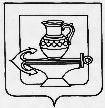 Муниципальное бюджетное общеобразовательное учреждениеначальная общеобразовательная села ЛениноЛипецкого муниципального района Липецкой области(МБОУ НОШ с. Ленино)Приказ01.01.2019 года                                                                                                        № 3Об установлении размера родительской платы,взимаемой с родителей (законных представителей)за присмотр и уход за детьми посещающих группу полного дня МБОУ НОШ с. Ленино        В соответствии со ст.65 Федерального закона от 29.12.2012 № 273-ФЗ «Об образовании в Российской Федерации», на основании Постановления администрации Липецкого муниципального района № 503 от 12.12.2018 г.ПРИКАЗЫВАЮ:Установить с 01.01.2019 года размер родительской платы, взимаемой с родителей (законных представителей), за присмотр и уход за ребенком в группах полного дня МБОУ НОШ с. Ленино в размере 1580 рублей в месяц. (Приложение №1)Установить с 01.01.2019 года размер родительской платы, взимаемой с родителей (законных представителей) имеющих трех и более несовершеннолетних детей, за присмотр и уход за ребенком в группе полного дня МБОУ НОШ с. Ленино в размере 1176 рублей в месяц. (Приложение №2)Не взимать родительскую плату за присмотр и уход за детьми инвалидами, детьми-сиротами, детьми, оставшимися без попечения родителей, детьми с туберкулезной интоксикацией. (Приложение №3)Воспитателям группы полного дня разместить копию приказа на информационных стендах.Администратору сайта Ларкиной А.Ю. разместить копию приказа на официальном сайте МБОУ НОШ с. Ленино.Контроль за исполнением приказа оставляю за собой.Директор МБОУ НОШ с. Ленино    ______________________   О.В. ВолокитинаС приказом ознакомлены: Ф.И.О.                                          Подпись                                        Дата                                                                                                                                            Приложение №1                                                                                                      к приказу 3 от 01.01.2019г.                                                                                                             младшая группа  Старшая группа                                                                                                                         Приложение №2                                                                                                     к приказу 3 от 01.01.2019г                                                                                                                        Приложение №3                                                                                                       к приказу 3 от 01.01.2019гАкименко Анастасия Станиславовна28.05.2013Артиулов Максим Игоревич27.11.2011Барзенков Елисей Александрович01.12.2011Бердникова Арина Александровна01.08.2013Буянков Степан Юрьевич17.02.2012Галкин Вячеслав Олегович16.08.2013Дымов Артём Никитич09.10.2011Ерусланов Серафим Юрьевич31.07.2013Жаурина Мария Владимировна29.10.2012Журавлева Екатерина Дмитриевна01.08.2013Захарова Мария Александровна29.06.2013Знаменская Алеся Александровна08.08.2012Зыков Дмитрий Алексеевич07.07.2012Измалков Александр Сергеевич19.02.2013Ким Милан Сергеевич22.02.2013Козлова Виктория Андреевна19.07.2013Лазаренко Ярослав Олегович05.03.2013Магомедов Рашид Расулович28.03.2012Мещерякова София Станиславовна27.02.2013Мещеряков Мирослав Максимович01.09.201349.Орехова Арина Николаевна18.09.2013Поляков Иван Николаевич08.09.2011Камынина Дарья александровна11.11.2012Сарафанова Елизавета Алексеевна20.11.2013Сафонов Леонид Дмитриевич07.09.2013Уваров Артём Сергеевич29.12.2011Шевляков Иван Юрьевич07.07.20121.Алешин Даниил Евгеньевич18.10.20112.Афанасьев Павел Олегович01.12.20113.Беруашвили Макар Сергеевич07.05.20134.Борский Евгений Владимирович02.01.20105.Будин Савелий Дмитриевич28.06.20106.Волокитина Софья Ивановна18.01.20107.Волокитин Кирилл Александрович21.04.20108.Вычугжанина Полина Александровна09.11.20119.Гаврилова Алена Анатольевна27.11.201010.Галкин Арсений Павлович26.05.201111.Ершова Алина Романовна11.03.201012.Жарков Семен Романович09.09.201113.Жданова Алина Вадимовна22.04.201014Игнатьев Артем Алексеевич03.06.201015Корченова София Дмитриевна02.07.201216.Леликов Тимофей Валерьевич30.12.201017.Лобанов Арсений Анатольевич14.05.201018.Махирова Дарья Александровна18.04.201119.Никулина Матрона Максимовна02.05.201220.Одинцова Анастасия Николаевна11.06.201021.Поляков Иван Николаевич08.09.201122.Просолупов Матвей Владимирович31.08.201123.Сейдалина Анастасия Дмитриевна30.11.201124.Таравкова Кира Андреевна18.11.201025.Тимохин Максим Александрович23.02.201026.Торговцев Елисей Артурович28.06.20111.Жданов Николай Андреевич	15.11.20122.Митина Полина Сергеевна20.07.20133.Чмыхало Всеволод Владимирович30.06.20104.Смольянинова Ксения Александровна27.01.20105.Ненахов Роман Сергеевич21.05.20116.Ненахова Анна Сергеевна10.01.20137.Строкинов Артем Евгеньевич06.10.20108.Строкинова Милена Евгеньевна05.03.20129.Сафонов Матвей Ильич	11.01.201310.Черкашин Кирилл Игоревич02.04.201211.Чумичева Марина Алексеевна17.05.2013Гайбердиева Мафтуна Бахтиёровна17.08.201217.08.2012Уколова Анна Александровна01.11.201101.11.2011Умрихин Алексей Александрович21.09.201221.09.2012Беруашвили Елизавета СергеевнаБеруашвили Елизавета Сергеевна29.12.2009